.Intro: 18 countI. FULL TURN LEFT, CROSS, SWEEP CROSS, ¼ TURN L, BACK, ½ TURN R, BACK, ¼ TURN L, BACKII. COASTER, SWEEP, CROSS, SIDE, CROSS, DIAGONAL FORWARD, TOUCH, SAILORIII. BASIC NC R-L, ½ TURN L, SWEEP, TOGETHER, FORWARD, CLOSEIV. SWEEP FORWARD 2X, SCISSOR, SIDE, BACK, TURN L, TURN L, SIDE, CLOSE#Restart here on wall 3 (9:00), wall 5 (3:00)V. SWAY L-RTAG facing 6:00 after wall 6 for 2 countEnjoy the dance.Contact me at: hottiepurba@yahoo.comRemember When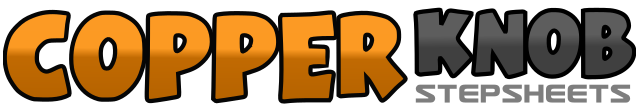 .......Count:34Wall:4Level:Easy Intermediate.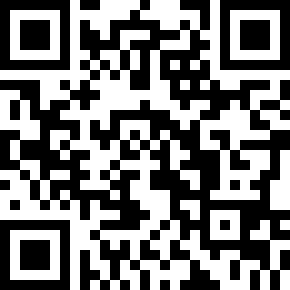 Choreographer:Hotma Tiarma Purba (INA) - May 2020Hotma Tiarma Purba (INA) - May 2020Hotma Tiarma Purba (INA) - May 2020Hotma Tiarma Purba (INA) - May 2020Hotma Tiarma Purba (INA) - May 2020.Music:Remember When - Alan JacksonRemember When - Alan JacksonRemember When - Alan JacksonRemember When - Alan JacksonRemember When - Alan Jackson........1-2&¼ Turn L stepping L forward, ½ turn L stepping R back, ¼ turn L stepping L to side3-4&Cross R over L and sweep L, cross L over R, ¼ turn L stepping R back5-6&Step L back, step R in place, ½ turn R stepping L back7-8&Step R back, step L in place, ¼ turn L stepping R back (12:00)1-2&Step L backward, step R back, close L beside R3-4&Step R forward and sweep L, cross L over R, step R to side5-6&Cross L over R, step R to diagonal R, touch L behind R (1:30)7-8&Step L back, 1/8 turn R stepping R behind L, step L in place (3:00)1-2&Step R long to side, step L slightly behind R, cross R over L3-4&Step L long to side, step R slightly behind L, cross L over R5-6&½ Turn L stepping R back and sweep L, step L back, close R together7-8&Step L forward, step R in place, close L together (9:00)1-2Sweep forward R, sweep forward L3&4Step R to side, close L beside R, cross R over L5-6&Step L to side, step R behind L, ¼ turn L stepping L forward7-8&Step R forward, ¼ turn L stepping L in place, close R together (3:00)1-2Step L to side and sway to left, step R in place and sway to R1-2Sway to L, step R to side and touch L to side and restart the dance again